Important Dates of NoteSAT Test DatesDeadlines expire at midnight, EDT (U.S.).Print All U.S. Test Dates | View International Test Dates >Additional fees apply if you register late or make changes to your test type, center or date after registering.Sunday administrations usually occur the day after each Saturday test date for students who cannot test on Saturday due to religious observance.- Register for SAT at  https://sat.collegeboard.org/home ACT Test Dates:*No test centers are scheduled in New York for the February test date.
**See Non-Saturday testing for information related to this test date.-  Register at  http://www.actstudent.org/ Other Important DeadlinesOSAC: Opens November 1stDue by March 1stFAFSA: Opens January 1stDue by June 1stUO Application Deadline: Early Bird Deadline: November 1stRegular Deadline: January 15thOSU Application Deadline:  Early Bird Deadline: November 1stRegular Deadline: February 1st (all test scores and transcripts by February 13th)SAT DateSAT Subject 
Tests Available 
(Find Dates)Registration DeadlineLate Registration Deadline 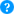 Late Registration Deadline Deadline for Changes StatusSAT DateSAT Subject 
Tests Available 
(Find Dates)Registration DeadlineMailPhone/
OnlineDeadline for Changes StatusOct 
3  Subject TestsSep 
3 
Send Reminder Sep 
18  Sep 
22  Sep 
22  Register Now59 days leftNov 
7  Subject TestsOct 
9 
Send Reminder Oct 
23  Oct 
27  Oct 
27  Register Now95 days leftDec 
5  Subject TestsNov 
5 
Send Reminder Nov 
20  Nov 
23  Nov 
23  Register Now122 days leftJan 
23  Subject TestsDec 
28 
Send Reminder Jan 
8  Jan 
12  Jan 
12  Register Now175 days leftMar 
5  Feb 
5 
Send Reminder Feb 
19  Feb 
23  Feb 
23  Register Now214 days leftMay 
7  Subject TestsApr 
8 
Send Reminder Apr 
22  Apr 
26  Apr 
26  Register Now277 days leftJun 
4  Subject TestsMay 
5 
Send Reminder May 
20  May 
25  May 
25  Register Now304 days leftTest DateRegistration Deadline(Late Fee Required)September 12, 2015August 7, 2015August 8–21, 2015October 24, 2015September 18, 2015September 19–October 2, 2015December 12, 2015November 6, 2015November 7–20, 2015February 6, 2016*January 8, 2016January 9–15, 2016April 9, 2016March 4, 2016March 5–18, 2016June 11, 2016**May 6, 2016May 7–20, 2016